Name……………………………………    Index No…………………………….Candidates Signature……...............				                                        Date………………………………….232/3PHYSICSPAPER 3PRACTICAL2 ½ HOURSFORM 4INSTRUCTIONS TO CANDIDATESWrite your name and Index Number in the spaces provided above.Sign and write date of examination in the spaces provided above.Answer all questions in the spaces providedAll working must be clearly shownNon-programmable silent calculator may be usedFOR EXAMINERS USE ONLYQUESTION ONEPART AYou are provided with the following apparatus:Two optical pinsA CorkA metre rule or a half metre ruleTwo clamps and two bossesOne standA plane mirrorDistilled water about (1000 ml) A 600ml beaker or a plastic container Set up the apparatus as shown belowPlace a beaker containing water, on the base of the stand or on the bench. The depth of the water D should be 2cm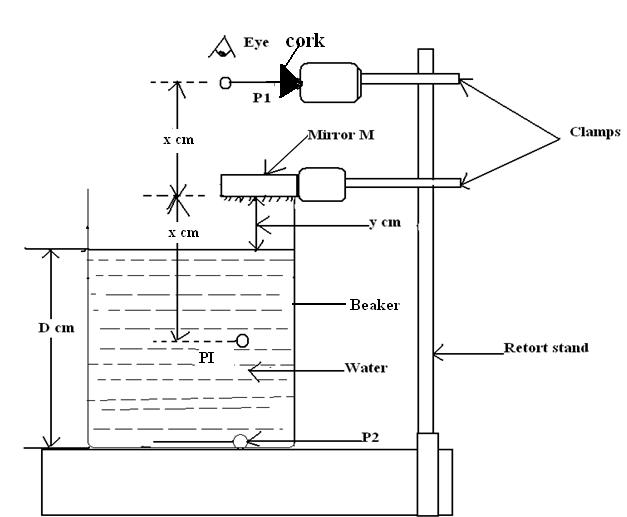 Place an optical pin P2, at the bottom of the beaker. Fix a second pin P1 above the liquid using a clamp and a cork as shown. Place a plane mirror (held in a clamp) across the mouth of the beaker so that it touches the rim of the beaker.View the pin, P1 and adjust its position by rising it up or down until its image PI as seen in the mirror, coincides with the image of the pin P2, as seen in the liquid.Measure the distance between P1 and M and record it as x. Measure also the distance between M and the liquid surface and record the value as y.Repeat the experiment using the values of D as in the table.Complete the table above							(7mks)Plot a graph of real depth, D (cm) against and Apparent depth, (x-y) (cm)	 on the x-axis											(5mks)Determine the slope.								(3mks)What does the slope represent?						(1mk)PART BYou are provided with the following:A metre ruleHalf metre ruleA 300g massSome threadsTwo knife edgesProceeds as follows:Place the metre rule on the knife edge such that each knife edge is 45cm from the centre of the rule (50cm mark). Ensure that the millimeter scale of the metre rule is facing upwards. The distance L between the knife edges is now 900mm. 	Place the half metre rule vertically against the metre rule at the 50cm mark with the zero mark lowered to touch the bench as shown in figure 1 below: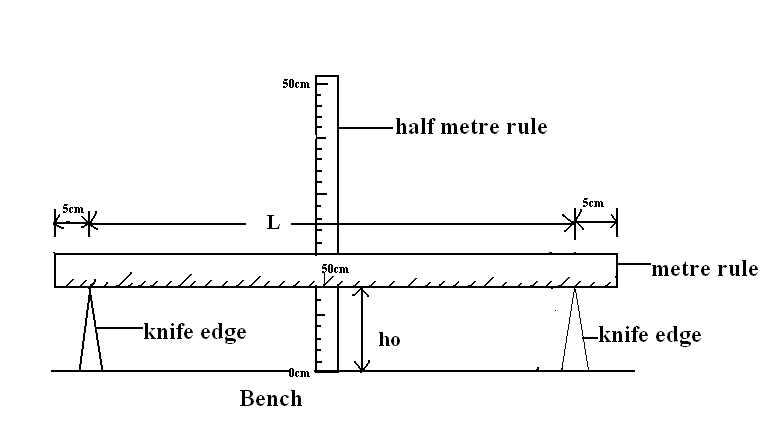        Figure 1Record the height ho from the upper edge of the meter rule at 50cm markh0= --------------------------mm							     (1mk)Using the thread provided, hang the 300g mass at the 50cm mark of the metre rule. Ensure that the mass does not touch the bench. Measure and record the new height h h………………………….mm							(1mk)Determine	 (i) , where F is the force in newtonsS……………………………N/mm						(1/2mk)		(ii) Y……………………………mm/N                                     			(1/2mk)Hence evaluate the value of G, given that G……………………………							(1mk)QUESTION TWOYou are provided with the following;	-A 200ml glass beaker labeled H 	- Any  beaker containing cold water labeled W	- A thermometer	- A stop watch	-  A measuring cylinder 100ml	- A stand, clamp and boss	- Hot waterProceed as follows;Record the initial temperature of the cold water in beaker WT0……………………………………………………………………………		 (1mk).Clamp the thermometer vertically. Put about 100cm3 of hot water into beaker H Lower the thermometer into the hot water as shown in the figure below.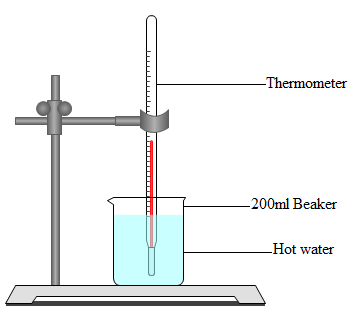 Figure 3Record the initial temperature of the hot waterStart the stop watch when the temperature is 65oCRecord the temperature T every two minutes Complete the table below(7mks)Plot a graph of Log (T – TO) against Time (t).   					(5mks)Find the value K of log(T – TO)  when t = 0    					(2mks)Determine the antilog of K.  		         			 		(2mks)Calculate the temperature of the surrounding TR  using the expression Antilog K = 65 - TR.                                                  	 			(3mks)QuestionMaximumCandidates Score1A16mks1B4mks220mks                                               Total                                                Total Real Depth, D (cm)x (cm)y (cm)Apparent Depth, x-y (cm)24681012Time (t) (min)2468101214Temperature (T) OC(T –T0) 0Log (T – T0)